Дидактический материал к учебному занятию «Общие понятия о кирпичной кладке. Кладка стен» по программе «Каменных дел мастера»Преподаватели: Вангелий Татьяна Юрьевна, Суворов Александр ЮрьевичИнструкция по ТБ при работеПеред работой требуется проверить исправность инструмента: на рабочих поверхностях не должно быть повреждений, деформаций, заусенцев. Ручки должны быть насажены прочно и правильно. Каменщик обязан работать в рукавицах для предохранения кожи от механических повреждений. При выполнении задания необходимо быть внимательным, не отвлекаться посторонними разговорами и делами, не отвлекать других участников; соблюдать правила эксплуатации оборудования, механизмов и инструментов, не подвергать их механическим ударам, не допускать падений. При выполнении кладки модулей участники обязаны размещать кирпич и раствор только в рабочей зоне. Перед началом кладки модулей убедиться в отсутствии людей в опасной зоне, вблизи от места работы.  	Кирпич и раствор, инструмент не должны мешать проходу рабочих. Ширина прохода должна быть не менее 60 см, на таком же расстоянии укладывают материалы от стены. После кладки каждого ряда требуется расшить швы: сначала вертикальные швы, затем горизонтальные. Нельзя использовать случайные опоры. На стенах не должен оставаться строительный мусор, инструмент, строительный материал, во избежание падения их вниз и причинения кому-либо ущерба. По окончании работ вымыть инструмент, прибрать рабочее место.Сосредоточить внимание на выполняемой работе, не отвлекаться на посторонние дела и разговоры, не отвлекать других.Макет фрагмента кирпичной стены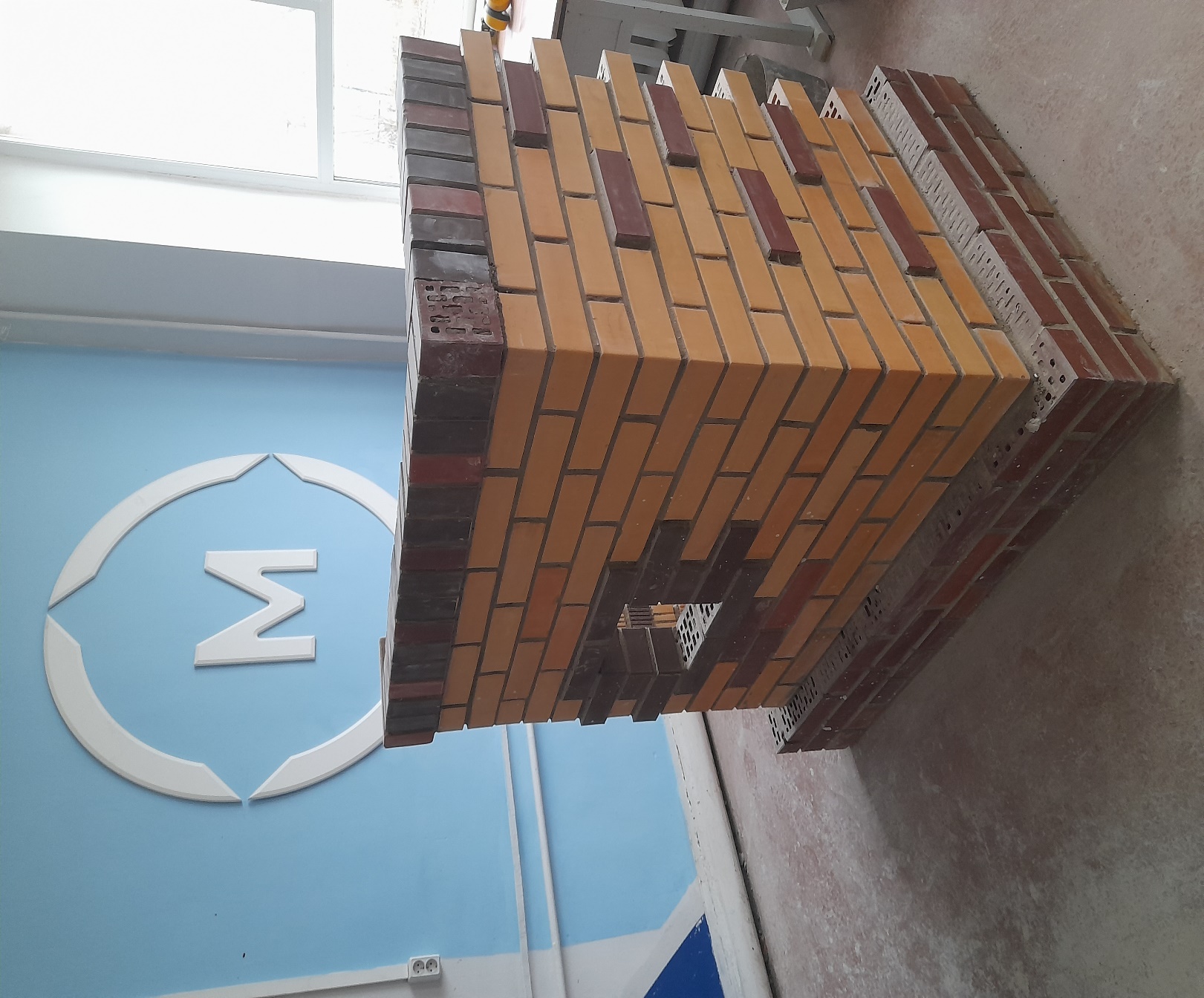 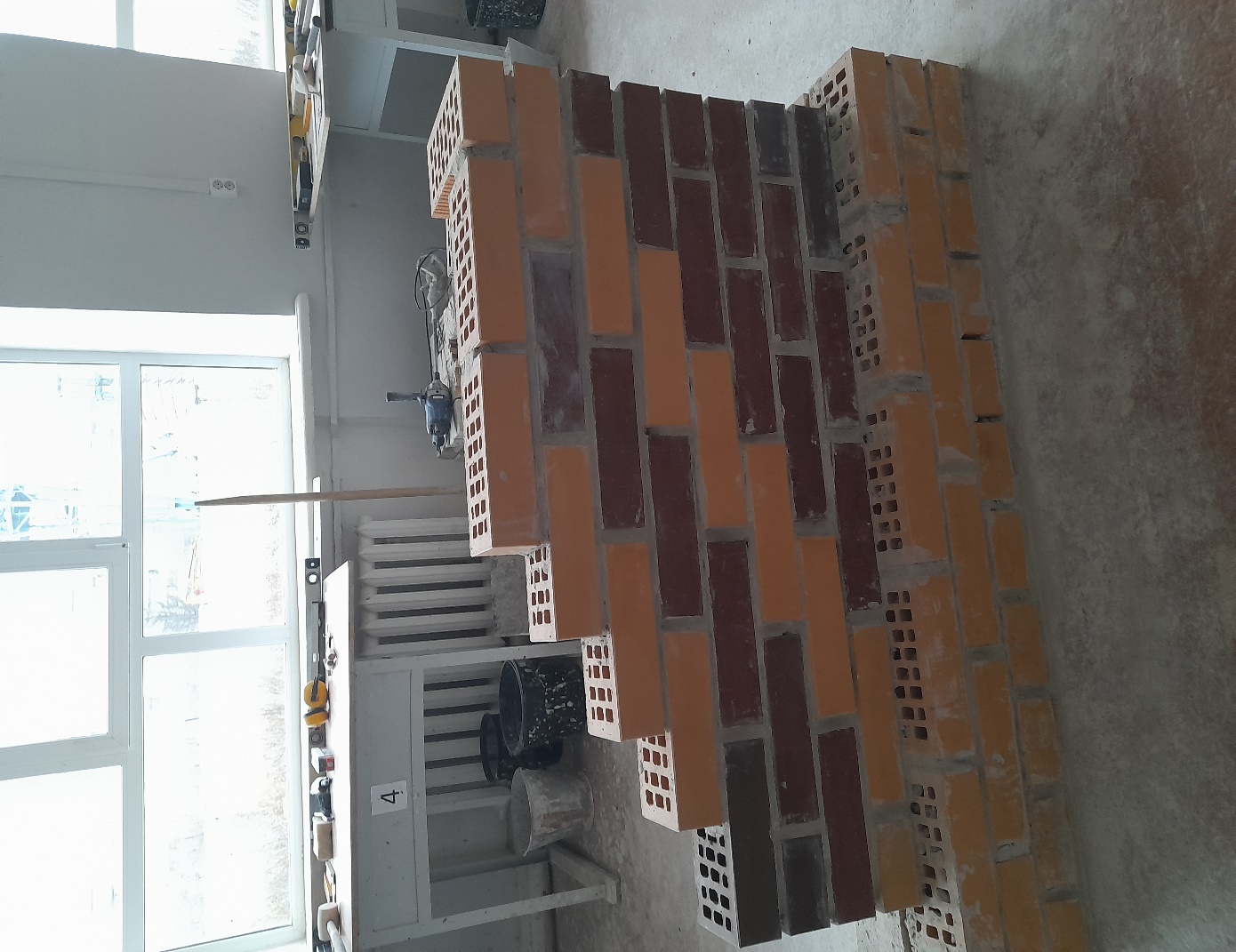 